Vyplň a pošli. Ak je to čo i len trochu možné, vytlač si tieto dve strany, aby si nemusel veľa prepisovať. 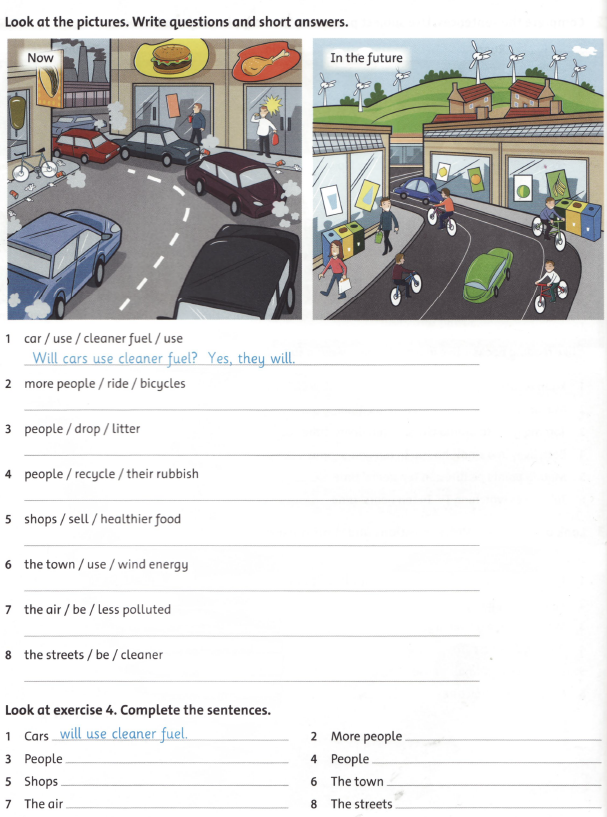 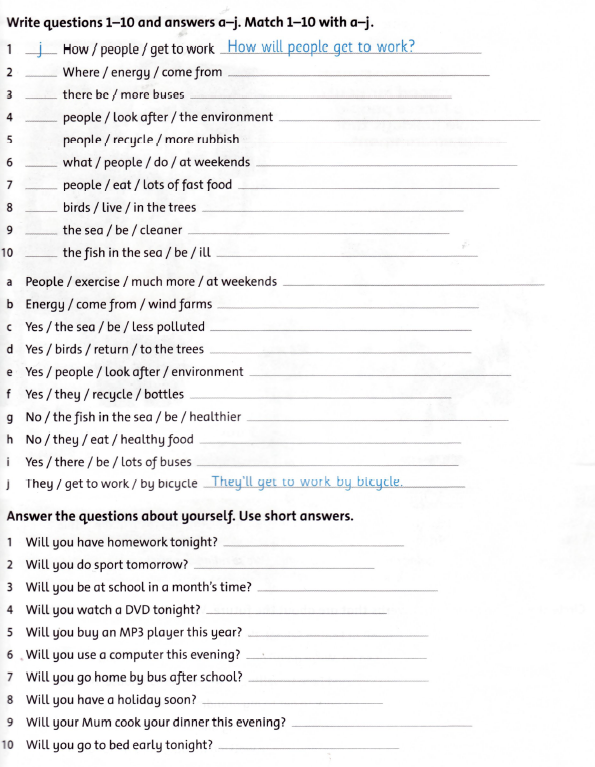 